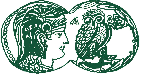 ΕΛΛΗΝΙΚΗ ΔΗΜΟΚΡΑΤΙΑ				                       		              ΑΝΩΤΑΤΗ ΣΧΟΛΗ                                                                                            ΠΑΙΔΑΓΩΓΙΚΗΣ ΚΑΙ                                                              ΤΕΧΝΟΛΟΓΙΚΗΣ                                         ΕΚΠΑΙΔΕΥΣΗΣ 		    Α.Σ.ΠΑΙ.Τ.Ε.ΕΔΡΑ: ΑΜΑΡΟΥΣΙΟ (ΣΤΑΘΜΟΣ «ΕΙΡΗΝΗ» ΗΣΑΠ) ΤΑΧ.Δ/ΝΣΗ: ΗΡΑΚΛΕΙΟ ΑΤΤΙΚΗΣ Τ.Κ. 141 21	ΤΜΗΜΑ ΕΚΠΑΙΔΕΥΤΙΚΩΝ ΠΟΛΙΤΙΚΩΝ                       ΜΗΧΑΝΙΚΩΝΑΙΤΗΣΗΕΠΩΝΥΜΟ : ………………………………………………………………..………………   ΟΝΟΜΑ :    …………………………………………………………………………….……….   ΟΝΟΜΑ ΠΑΤΕΡΑ: ……………………………….……………….ΑΡ. ΜΗΤΡΩΟΥ:  ……………………………………..…………..ΘΕΜΑ : Παράδοση Πτυχιακής ΕργασίαςΚωδ. Αρ. Πτυχιακής Εργασίας : ……………..………………..Τίτλος Θέματος (Ελληνικά): …..………………….……………………………………………………………………………………………………………………………………………………………………………………………………………………………………………………………………………………………………………………………………………………………………………………………………………………………………………Τίτλος Θέματος (Αγγλικά): ……………………………….……..……………………………………………………………………………………………….……………………………………………………………………………………………………………….……………………………………………………………………………………………………………………………………………………………………………………………………………..Ονοματεπώνυμο Επόπτη Καθηγητή              ………………………………………………………………………………………       ………………………………………………………(Υπογραφή)            ΕΛΛΗΝΙΚΗ ΔΗΜΟΚΡΑΤΙΑ				                       		              ΑΝΩΤΑΤΗ ΣΧΟΛΗ                                                                                            ΠΑΙΔΑΓΩΓΙΚΗΣ ΚΑΙ                                                              ΤΕΧΝΟΛΟΓΙΚΗΣ                                         ΕΚΠΑΙΔΕΥΣΗΣ 		    Α.Σ.ΠΑΙ.Τ.Ε.ΕΔΡΑ: ΑΜΑΡΟΥΣΙΟ (ΣΤΑΘΜΟΣ «ΕΙΡΗΝΗ» ΗΣΑΠ) ΤΑΧ.Δ/ΝΣΗ: ΗΡΑΚΛΕΙΟ ΑΤΤΙΚΗΣ Τ.Κ. 141 21	ΤΜΗΜΑ ΕΚΠΑΙΔΕΥΤΙΚΩΝ ΠΟΛΙΤΙΚΩΝ                       ΜΗΧΑΝΙΚΩΝΑΙΤΗΣΗΕΠΩΝΥΜΟ : ………………………………………………………………..………………   ΟΝΟΜΑ :    …………………………………………………………………………….……….   ΟΝΟΜΑ ΠΑΤΕΡΑ: ……………………………….……………….ΑΡ. ΜΗΤΡΩΟΥ:  ……………………………………..…………..ΘΕΜΑ : Παράδοση Πτυχιακής ΕργασίαςΚωδ. Αρ. Πτυχιακής Εργασίας : ……………..………………..Τίτλος Θέματος (Ελληνικά): …..………………….……………………………………………………………………………………………………………………………………………………………………………………………………………………………………………………………………………………………………………………………………………………………………………………………………………………………………………Τίτλος Θέματος (Αγγλικά): ……………………………….……..……………………………………………………………………………………………….……………………………………………………………………………………………………………….……………………………………………………………………………………………………………………………………………………………………………………………………………..Ονοματεπώνυμο Επόπτη Καθηγητή              ………………………………………………………………………………………       ………………………………………………………(Υπογραφή)            ΠΡΟΣ : τη Γραμματεία του τμήματος                ΕΚΠΑΙΔΕΥΤΙΚΩΝ ΠΟΛΙΤΙΚΩΝ                           ΜΗΧΑΝΙΚΩΝΥποβάλλω (04) τέσσερα αντίγραφα Πτυχιακής Εργασίας και παρακαλώ για τα περαιτέρωΟ/Η  ΣΠΟΥΔΑΣΤΗΣ/ΣΤΡΙΑ…………………………………………………………………….(Υπογραφή)ΠΡΟΤΕΙΝΟΜΕΝΑ ΜΕΛΗ ΕΠΙΤΡΟΠΗΣ1.…………………………………..………………………………………….………………..2 ……………………………………………………………………………………………….3 ……………………………………………………………………………………………ΠΡΟΤΕΙΝΟΜΕΝΗ  ΗΜΕΡ/ ΩΡΑΕΞΕΤΑΣΗΣΗΜΕΡΑ:…………………………………………………………………….ΩΡΑ:…………………………………………………………………………………